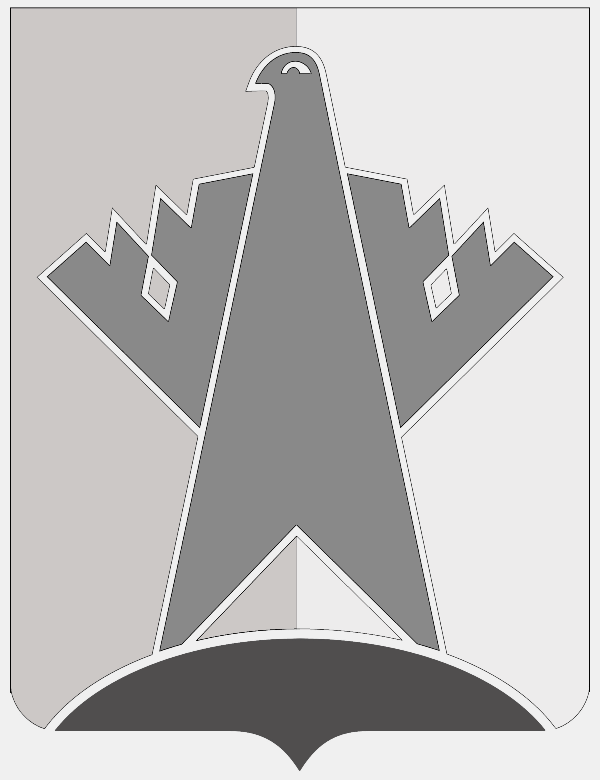 АДМИНИСТРАЦИЯ СУРГУТСКОГО МУНИЦИПАЛЬНОГО РАЙОНАХАНТЫ-МАНСИЙСКОГО АВТОНОМНОГО ОКРУГА – ЮГРЫ ПОСТАНОВЛЕНИЕ« 30 » октября 2020 года                                                                              № 4677 
            г. СургутО проведении конкурса по формированию резерва управленческих кадров для замещения целевой управленческой должности муниципальной службыв администрации Сургутского районаРуководствуясь Федеральным законом от 02.03.2007 № 25-ФЗ                                        «О муниципальной службе в Российской Федерации», Уставом Сургутского района, постановлением главы Сургутского района от 31.05.2019 № 45-пг 
«Об утверждении Положения о резерве управленческих кадров для замещения целевых управленческих должностей муниципальной службы в администрации Сургутского района»:1. Провести конкурс по формированию резерва управленческих кадров                 для замещения целевой управленческой должности муниципальной службы                         в администрации Сургутского района.  2. Утвердить порядок проведения конкурса по формированию резерва управленческих кадров для замещения целевой управленческой должности муниципальной службы в администрации Сургутского района согласно приложению к настоящему постановлению.3. Обнародовать настоящее постановление и разместить на официальном сайте Сургутского муниципального района Ханты-Мансийского автономного округа – Югры.4. Опубликовать объявление о проведении конкурса по формированию резерва управленческих кадров для замещения целевой управленческой должности муниципальной службы в администрации Сургутского района в средствах массовой информации и разместить на официальном сайте Сургутского муниципального района Ханты-Мансийского автономного округа – Югры.5. Контроль за выполнением настоящего постановления возложить 
на начальника управления муниципальной службы, кадров и наград администрации Сургутского района.Глава Сургутского района                                                                       А.А. ТрубецкойПриложение к постановлению администрации Сургутского района от « 30 » октября 2020 года № 4677Порядок проведения конкурса по формированию резерва управленческих кадров для замещения целевой управленческой должности муниципальной службы в администрации Сургутского района1. Администрация Сургутского района объявляет конкурс                                                 по формированию резерва управленческих кадров для замещения целевой управленческой должности муниципальной службы в администрации Сургутского района высшей группы, учреждаемой для выполнения функции «руководитель»                       на должность начальника управления внутреннего муниципального финансового контроля администрации Сургутского района. 2. Место, время и дата начала проведения этапов конкурса:Конкурсный отбор проводится в два этапа:-  первый этап - конкурс документов состоится 02 декабря 2020 года;- второй этап - проведение конкурсных испытаний.Конкурсные испытания проводятся в двух формах: тестирование 
и собеседование.Тестирование состоится с 03 декабря 2020 года по 07 декабря 2020 года. Собеседование состоится 09 декабря 2020 года. 3. Адрес нахождения комиссии, дата начала и окончания приёма документов для участия в конкурсе.                                Приём заявлений и необходимых документов на конкурс начинается 
с 03.11.2020 и заканчивается 01.12.2020 в 17.00 по адресу: г. Сургут, ул. Энгельса, д. 10, кабинет 417, в рабочие дни с 9.00 до 17.00 (перерыв с 13.00 до 14.00).                Телефон для справок: 8 (3462) 52-65-06. 4. Гражданин, изъявивший желание участвовать в конкурсе 
(далее - претендент), представляет лично в комиссию в рабочие дни следующие документы:- заявление об участии в конкурсе по форме согласно приложению 
к настоящему порядку;- заполненную и подписанную анкету по форме, утверждённой распоряжением Правительства Российской Федерации от 26.05.2005 № 667-р;- одну цветную фотографию формата 3 x 4;- паспорт;- документы о профессиональном образовании, профессиональной переподготовке, повышении квалификации, стажировке, присвоении учёной степени, учёного звания (если таковые имеются);- трудовую книжку и (или) сведения о трудовой деятельности, оформленные в установленном законодательством порядке;- заключение медицинской организации об отсутствии заболевания, препятствующего поступлению на муниципальную службу или её прохождению,                 по форме № 001-ГС/У (муниципальный служащий органов местного самоуправления муниципального образования Сургутский район заключение медицинской организации не представляет).Сведения, указанные в анкете, удостоверяются оригиналами для сверки,                  за исключением сведений о трудовой деятельности, которые подтверждаются копией трудовой книжки или иными сведениями о трудовой деятельности, оформленные в установленном законодательством порядке. Претенденты, проживающие в иных субъектах Российской Федерации, направляют указанные документы в виде копий, заверенных нотариально 
или кадровыми службами по месту работы (службы) по почте на адрес органа местного самоуправления (заявление, анкета и заключение медицинской организации предоставляются оригиналы).  Претендент по желанию может представить другие документы, характеризующие его профессиональную подготовку: рекомендательные письма, характеристику с места работы, документы об участии в различных конкурсах 
на лучшего по профессии, о результатах научной деятельности, о наличии наград, званий и т.п. (с предъявлением оригиналов для сверки).5. Право на участие в конкурсе имеют граждане Российской Федерации, граждане иностранных государств - участников международных договоров Российской Федерации в соответствии с которыми иностранные граждане имеют право находиться на муниципальной службе (далее - граждане), достигшие 
18-летнего возраста, не старше 65 лет, при отсутствии судимости, препятствующей замещению должности муниципальной службы, не признанные недееспособными либо ограниченно дееспособными по вступившему в законную силу решению суда; не имеющие заболеваний, препятствующих назначению на должность муниципальной службы.6. Требования, предъявляемые к претендентам: 6.1. Квалификационные требования к уровню профессионального образования, стажу муниципальной службы или стажу работы по специальности, направлению подготовки, необходимые для замещения должности муниципальной службы высшей группы, учреждаемой для выполнения функции «руководитель»:6.1.1. Начальник управления внутреннего муниципального финансового контроля администрации Сургутского района:- высшее экономическое образование;- стаж муниципальной службы не менее четырёх лет или стаж работы                             по специальности, направлению подготовки.7. Требования к профессиональным знаниям. Претендент должен знать и уметь применять на практике: - Конституцию Российской Федерации; - законодательство Российской Федерации и Ханты-Мансийского автономного округа − Югры по вопросам государственного и муниципального управления, муниципальной службы, градостроительной деятельности, касающееся исполнения его должностных обязанностей; - основы организации труда; - Устав Сургутского района; - муниципальные правовые акты Сургутского района по вопросам, входящим в компетенцию муниципального служащего; - правила ведения деловых переговоров; - порядок работы со служебной информацией; - основы делопроизводства;- формы и методы работы со средствами массовой информации, если                                      в полномочия по должности муниципальной службы входит взаимодействие                             со средствами массовой информации; - правила охраны труда и противопожарной безопасности; - положение об отраслевом органе администрации Сургутского района,            на должность муниципальной службы в котором претендует участник конкурса. 8. Требования к функциональным обязанностям:            - обеспечивать подготовку планов контрольной деятельности на очередной финансовый год;           - представлять заместителю главы Сургутского района, главе Сургутского района отчёт о деятельности управления;            - представлять заместителю главы Сургутского района, главе Сургутского района информацию о результатах контрольных мероприятий;           - подписывать предписания, представления, выдаваемые управлением руководителям проверенных объектов по результатам контрольных мероприятий;           - подписывать уведомления о применении бюджетных мер принуждения                     в случаях, установленных Бюджетным кодексом Российской Федерации;           - рассматривать обращения граждан в установленном законодательстве порядке;          - обеспечивать взаимодействие управления с другими отраслевыми (функциональными) органами администрации Сургутского района, Контрольно-счётной палатой Сургутского района в целях обеспечения комплексности и периодичности проведения контрольных мероприятий; - участвовать в реализации мероприятий по противодействию коррупции                     в соответствии с муниципальными правовыми актами;  - консультировать работников органов местного самоуправления, должностных лиц местного самоуправления, а также работников иных органов и организаций муниципального образования Сургутского района по вопросам, отнесенным к компетенции управления;          - осуществлять подготовку проектов муниципальных правовых актов                   в пределах своей компетенции и обеспечивать их согласование и издание;  - обеспечивать эффективную организацию работы управления с целью:         - полного и своевременного исполнения принятых программ;         - исполнения плана по доходам;          - качественного и всестороннего рассмотрения обращений граждан, решению поставленных в обращениях вопросов;         - недопущения образования и увеличения дебиторской задолженности;         - недопущения низкого освоения выделенных бюджетных средств, установленных ассигнований, утверждённых смет расходов (<95%);	- недопущения возникновения неэффективных расходов, неэффективного использования имущества, ресурсов и активов Сургутского района;         - не разглашать сведения, составляющие государственную и иную охраняемую федеральными законами тайну, а также сведения, ставшие ему известными в связи с исполнением должностных обязанностей, в том числе сведения, касающиеся частной жизни и здоровья граждан или затрагивающие                        их честь и достоинство;       - своевременно предоставлять полные и достоверные сведения о своих доходах, расходах, об имуществе и обязательствах имущественного характера,                           а также о расходах, доходах, об имуществе и обязательствах имущественного характера своих супруги (супруга) и несовершеннолетних детей, в сроки, установленные действующим законодательством;         - осуществлять обеспечение соблюдения подчиненными ограничений и запретов, требований о предотвращении или урегулировании конфликта интересов, исполнения ими обязанностей, установленных Федеральным законом от 25.01.2008 № 273-ФЗ «О противодействии коррупции» и другими федеральными законами;  - уведомлять представителя нанимателя (работодателя), органы прокуратуры или другие государственные органы обо всех случаях обращения к нему каких-либо лиц в целях склонения его к совершению коррупционных правонарушений.                            Приложение к порядкуВ комиссию по формированию резерва управленческих кадров для замещения целевых управленческих должностей в администрации Сургутского района                                           от _____________________________                              ______________________________,                              проживающего (ей) по адресу: ________________                               __________________________________________,                                    контактные телефоны _______________________заявление Прошу принять мои документы для рассмотрения на заседании комиссии                   по формированию резерва управленческих кадров для замещения целевых управленческих должностей в администрации Сургутского района на целевую управленческую должность муниципальной службы______________________________________________________________________________________________.           (указать наименование целевой управленческой должности)Согласен (на) на проверку достоверности представленных мною сведений.	К заявлению прилагаю следующие документы:	1. Заполненную и подписанную анкету с приложением фотографии формата 3 x 4.	2. Копию паспорта 	3. Копии документов о профессиональном образовании, профессиональной переподготовке, повышении квалификации, стажировке, присвоении учёной степени, учёного звания (если таковые имеются), заверенные нотариально                       или кадровыми службами по месту работы (службы).	4. Копию трудовой книжки и (или) сведения о трудовой деятельности, оформленные в установленном законодательством порядке. 	5. Заключение медицинской организации об отсутствии заболевания, препятствующего поступлению на муниципальную службу или её прохождению, по форме № 001-ГС/У.	6. Иные документы.Дата _________________                                                  Подпись ________________*В заявлении указать, каким образом уведомить о результатах 1 этапа конкурсного отбора. Документы приняты  ______ ________________________ 20___ год                   (Ф.И.О лица, принявшего документы, подпись)